.Count in: 16 Counts from start of track on lyric “All”(1-8) SIDE BASIC, DIAGONAL, CROSS FULL TURN, SIDE, COASTER STEP, STEP ½ PIVOT(9-16)	STEP, SPIRAL FULL TURN, GRADUAL ¼ TURN RUN R,L,R, BACK, L,R,L, ROLL FULL TURN, SIDE, CROSS(17-24)	SIDE BASIC X2 WITH ¼ TURN, SIDE ROCK CROSS WEAVE, SWEEP, BEHIND ¼ TURN(25-32)	2 SLOW WALKS FORWARD, BACK LOCK ½ SWEEP, 1& ¼ TURN RIGHT, SWEEP, CROSS ½ TURNRESTARTOn the 3rd wall after counts 6&7 (coaster step) touch left toe next to right, then start the dance again.Haunted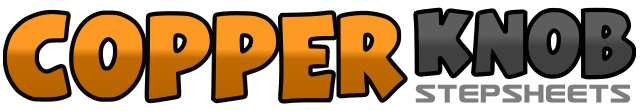 .......Count:32Wall:2Level:Intermediate NC2S.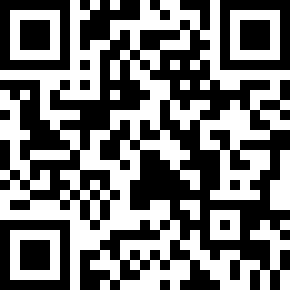 Choreographer:Paul McAdam (UK) - June 2010Paul McAdam (UK) - June 2010Paul McAdam (UK) - June 2010Paul McAdam (UK) - June 2010Paul McAdam (UK) - June 2010.Music:Haunted - Ben Montague : (3:35)Haunted - Ben Montague : (3:35)Haunted - Ben Montague : (3:35)Haunted - Ben Montague : (3:35)Haunted - Ben Montague : (3:35)........1,2&Step left foot to left side, close right foot behind left, step left foot across right foot3,4&Step right foot forward to right diagonal, cross left foot over right foot, unwind a full turn right, taking weight on right foot5,6&7Step left foot to left side, step right foot back, step left foot next to right foot, step right foot forward8&Step forward on left foot, pivot ½ turn right taking weight on right foot0a 1Step forward on left foot, pivot a full spiral turn right,  (weight stays on left foot throughout)2&3Gradually making a ¼ turn right walk forward right, left, right4&5Walk back left, right, left6&7Make a ¼ turn right step forward on right, make a ½ turn right and step back on left, make a ¼ turn right and step right foot to right side8&Step left foot to left side, cross right foot over left1,2&Step left foot to left side, close right foot behind left, make a ¼ turn left and step left foot forward3,4&Step right foot to right side, close left foot behind right, cross right foot over left5&6&Rock left foot to left side, recover weight onto right, cross left foot over right, step right foot to right side7,8&1Cross left foot behind right and sweep right foot back, cross right foot behind left, make a ¼ turn left and step forward on left, step forward on right2,3Slow walk forward left, right4&5Step back on left foot, lock right foot over left foot, step back on left foot and pivot a ½ turn right whilst sweeping right foot back6&7&Step forward on right foot, make a ½ turn right and step back on left foot, make a ½ turn right and step forward on right foot, sweep left foot round into ¼ turn right (12.00)8&1Cross left foot over right foot, make a ¼ turn left and step back on right foot, make a ¼ turn left and step left foot to left side to start dance again.